Пояснительная записка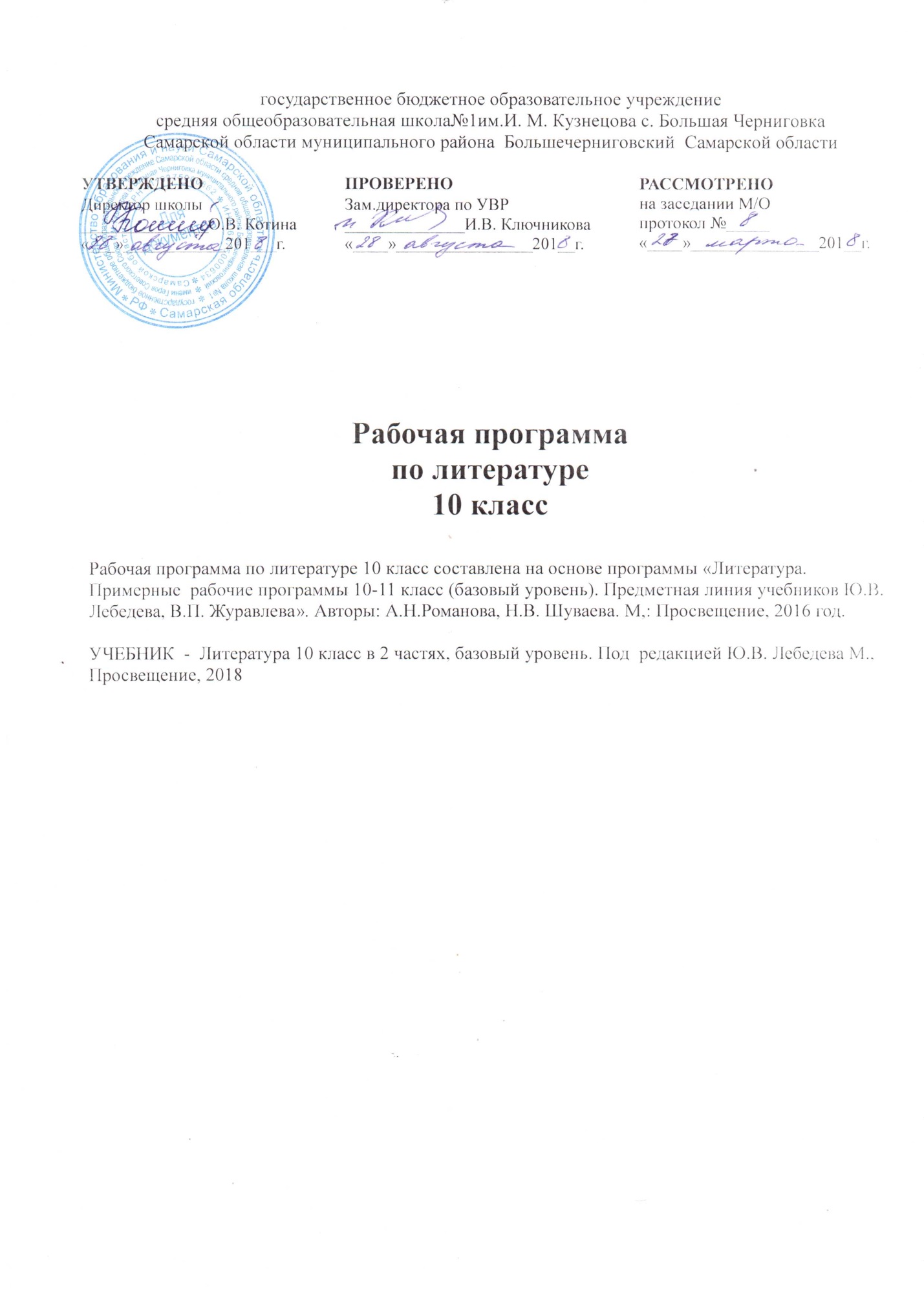      Рабочая программа по литературе 10 класс составлена на основе программы «Литература. Примерные рабочие программы 10-11 класс (базовый уровень). Предметная линия учебников Ю.В. Лебедева, В.П. Журавлева». Авторы: А.Н.Романова, Н.В. Шуваева. М,: Просвещение, 2016 год.    Данный вариант программы обеспечен учебником для общеобразовательных школ: Литература 10 класс в 2 частях, базовый уровень. Под  редакцией Ю.В. Лебедева М., Просвещение, 2018В 10-ом классе предусмотрено изучение художественной литературы на историко-литературной основе, монографическое изучение творчества классиков русской литературы. Программа предполагает изучение литературы на базовом уровне. Такое изучение сохраняет фундаментальную основу курса, систематизирует представления обучающихся об историческом развитии литературы. Курс строится с опорой на текстуальное изучение художественных произведений, решает задачи формирования читательских умений, развития культуры устной и письменной речи. При изучении произведений художественной литературы обращается внимание на вопросы традиций и новаторства в русской литературе, на историю создания произведений, на литературные и фольклорные истоки художественных образов, на вопросы теории литературы (от усвоения отдельных теоретико-литературных понятий к осмыслению литературных направлений, художественных систем). Предусматривается весь процесс чтения учащихся (восприятие, понимание, осмысление, анализ, интерпретация и оценка прочитанного). Важным принципом изучения литературы в 10-ом классе является рассмотрение творчества отдельного писателя и литературного процесса в целом.Изучение литературы на ступени основного общего образования направлено на достижение следующих целей:•	воспитание духовно развитой личности, формирование гуманистического мировоззрения, гражданского сознания, чувства патриотизма, любви и уважения к литературе и ценностям отечественной культуры;•	развитие эмоционального восприятия художественного текста, образного и аналитического мышления, творческого воображения, читательской культуры и понимания авторской позиции; формирование начальных представлений о специфике литературы в ряду других искусств, потребности в самостоятельном чтении художественных произведений; развитие устной и письменной речи учащихся;•	освоение текстов художественных произведений в единстве формы и содержания, основных историко-литературных сведений и теоретико-литературных понятий;•	овладение умениями чтения и анализа художественных произведений с привлечением базовых литературоведческих понятий и необходимых сведений по истории литературы; выявления в произведениях конкретно-исторического и общечеловеческого содержания; грамотного использования русского литературного языка при создании собственных устных и письменных высказываний.Основные задачи рабочей программы заключаются в следующем:приобретение знаний по чтению и анализу художественных произведений с привлечением базовых литературоведческих понятий и необходимых сведений по истории литературы;овладение способами правильного, беглого и выразительного чтения художественных и текстов, в том числе и чтения наизусть; свободное владение монологической и диалогической речью в объеме изучаемых произведений; навыки развернутого ответа на вопрос, рассказа о литературном герое, характеристики героя; отзыва на самостоятельно прочитанное произведение; овладение способами свободного владения письменной речью;освоение лингвистической, культурологической, коммуникативной компетенций.    Выбор данной авторской программы и учебно-методического комплекса обусловлен тем, что ее содержание направлено на формирование универсальных учебных действий, обеспечивающих развитие познавательных и коммуникативных качеств личности. Обучающиеся включаются в проектную исследовательскую деятельность, основу которой составляют такие учебные действия, как умение видеть проблемы, ставить вопросы, классифицировать, наблюдать, сравнивать, анализировать, сопоставлять, делать выводы, объяснять художественные средства, доказывать, давать определения понятий, выявлять главную информацию в тексте, пересказывать, структурировать материал, работать с разными источниками при поиске информации, строить монологические высказывания (устная и письменная форма) и др. Сюда же относятся приемы, сходные с определением понятий: описание, характеристика, разъяснение, сравнение, различение, классификация, наблюдение, умения делать выводы и заключения, структурировать материал и др. Учащиеся включаются в коммуникативную учебную деятельность, где преобладают такие её виды, как умение полно и точно выражать свои мысли, аргументировать свою точку зрения, работать в группе, представлять и сообщать информацию в устной и письменной форме, вступать в диалог, слушать и слышать друг друга и т. д.      В программе соблюдается преемственность с примерными программами среднего общего образования, в том числе и в использовании основных видов учебной деятельности обучающихся.     Построение учебного содержания курса осуществляется последовательно от общего к частному с учётом реализации внутрипредметных и метапредметных связей. В основу положено взаимодействие научного, гуманистического, аксиологического, культурологического, личностно-деятельностного, интегративного, компетентностного подходов.        Важнейшее значение в создании условий для формирования духовно богатой, гармонически развитой личности с высокими нравственными идеалами имеет художественная литература. Курс литературы в школе основывается на принципах связи искусства с жизнью, единства формы и содержания, историзма, традиции и новаторства, осмысления историко-культурных сведений, нравственно-эстетических представлений, усвоения основных теоретико-литературных понятий.         Данная программа составлена для реализации курса литература в 10 классе, который является частью предметной области гуманитарных дисциплин.          Новизна данной программы определяется тем, что перед каждой темой дано краткое содержание уроков по теме, прописаны требования к предметным и метапредметным результатам, указаны основные виды деятельности учащихся на уроке. В конце каждой темы определены универсальные учебные действия (УУД), которые формируются у учащихся при изучении данной темы.       Система уроков сориентирована на формирование активной личности, мотивированной к самообразованию, обладающей достаточными навыками и психологическими установками к самостоятельному поиску, отбору, анализу и использованию информации, владеющей основами исследовательской и проектной деятельности.           При организации процесса обучения в раках данной программы предполагается применением следующих педагогических технологий обучения: технология развития критического мышления, технология «Письмо», учебно-исследовательская и проектная деятельность, проблемные уроки. Промежуточная аттестация проводится в соответствии с Уставом ОУ   в форме контрольных, творческих работ, тестирования.        Требования к уровню усвоения  обучающимися программы литературы в 10 классе В соответствии с требованиями  Стандарта  результаты освоения учащимися программы по литературе  в 10 классе отражают достижения следующих планируемых  результатов:Личностные результаты обучения:российская гражданская идентичность, патриотизм, уважение к своему народу, чувства ответственности перед Родиной;  сформированность мировоззрения, соответствующего современному уровню развития науки и общественной практики, основанного на диалоге культур, а также различных форм общественного сознания, осознание своего места в поликультурном мире;  сформированность основ саморазвития и самовоспитания в соответствии с общечеловеческими ценностями и идеалами гражданского общества; готовность и способность к самостоятельной, творческой и ответственной деятельности;  толерантное сознание и поведение в поликультурном мире, готовность и способность вести диалог с другими людьми, достигать в нѐм взаимопонимания, находить общие цели и сотрудничать для их достижения; навыки сотрудничества со сверстниками, взрослыми в образовательной, учебно-исследовательской и других видах деятельности; нравственное сознание и поведение на основе усвоения общечеловеческих ценностей;  готовность и способность к образованию, в том числе самообразованию; эстетическое отношение к миру;  принятие и реализация ценностей здорового и безопасного образа жизни; осознанный выбор будущей профессии и возможностей реализации собственных жизненных планов.Метапредметные результаты обучения:умение самостоятельно определять цели деятельности и составлять планы деятельности; самостоятельно осуществлять, контролировать и корректировать деятельность; использовать все возможные ресурсы для достижения поставленных целей и реализации планов деятельности; выбирать успешные стратегии в различных ситуациях;  умение продуктивно общаться и взаимодействовать в процессе совместной деятельности, учитывать позиции других участников деятельности, эффективно разрешать конфликты;  владение навыками познавательной, учебно-исследовательской и проектной деятельности, навыками разрешения проблем; способность и готовность к самостоятельному поиску методов решения практических задач, применению различных методов познания; готовность и способность к самостоятельной информационно-познавательной деятельности, включая умение ориентироваться в различных источниках информации, критически оценивать и интерпретировать информацию, получаемую из различных источников;  умение использовать средства информационных и коммуникационных технологий (далее – ИКТ) в решении когнитивных, коммуникативных и организационных задач с соблюдением требований эргономики, техники безопасности, гигиены, ресурсосбережения, правовых и этических норм, норм информационной безопасности; умение самостоятельно оценивать и принимать решения, определяющие стратегию поведения, с учѐтом гражданских и нравственных ценностей; владение языковыми средствами – умение ясно, логично и точно излагать свою точку зрения, использовать адекватные языковые средства;  владение навыками познавательной рефлексии как осознания совершаемых действий и мыслительных процессов, их результатов и оснований, границ своего знания и незнания, новых познавательных задач и средств их достижения. Предметные результаты обученияУчащиеся должны знать/понимать:образную природу словесного искусства;содержание изученных литературных произведений;основные факты жизни и творчества писателей-классиков XIX века;основные закономерности историко-литературного процесса и черты литературных направлений;основные теоретико-литературные понятия курса литературы 10 класса.Учащиеся должны уметь: воспроизводить содержание литературного произведения;анализировать и интерпретировать художественное произведение, используя сведения по истории и теории литературы (тематика, проблематика, нравственный пафос, система образов, особенности композиции, изобразительно-выразительные средства языка, художественная деталь); анализировать эпизод (сцену) изученного произведения, объяснять его связь с проблематикой произведения;соотносить художественную литературу с общественной жизнью; раскрывать конкретно-историческое и общечеловеческое содержание изученных литературных произведений; выявлять «сквозные темы» и ключевые проблемы русской литературы; соотносить произведение с литературным направлением эпохи;определять род и жанр произведения;выявлять авторскую позицию;выразительно читать изученные произведения (или их фрагменты), соблюдая нормы литературного произношения;аргументировано формулировать своё отношение к прочитанному произведению;писать эссе на прочитанные произведения и сочинения разных жанров на литературные темы.Основные теоретико-литературные понятия курса литературы 10 классаХудожественная литература как искусство слова.Художественный образ. Художественное время и пространство.Содержание и форма. Поэтика.Авторский замысел и его воплощение. Художественный вымысел. Фантастика.Историко-литературный процесс. Литературные направления и течения: классицизм, сентиментализм, романтизм, реализм, символизм. Основные факты жизни и творчества выдающихся русских писателей ХIХ–ХХ веков.Литературные роды: эпос, лирика, драма. Жанры литературы: роман-эпопея, роман, повесть, рассказ, очерк, притча; поэма, баллада, песня; лирическое стихотворение, элегия, послание, эпиграмма, ода, сонет; комедия, трагедия, драма.Авторская позиция. Пафос. Тема. Идея. Проблематика. Сюжет. Фабула. Композиция. Стадии развития действия: экспозиция, завязка, кульминация, развязка, эпилог. Лирическое отступление. Конфликт. Автор-повествователь. Образ автора. Персонаж. Характер. Тип. Лирический герой. Система образов. Речевая характеристика героя: диалог, монолог, внутренняя речь. Сказ. Деталь. Символ. Подтекст. Психологизм. Народность. Историзм. Трагическое и комическое. Сатира, юмор, ирония, сарказм. Гротеск. Язык художественного произведения. Изобразительно-выразительные средства в художественном произведении: сравнение, эпитет, метафора, метонимия. Звукопись: аллитерация, ассонанс. Гипербола. Аллегория. Стиль.Проза и поэзия. Системы стихосложения. Стихотворные размеры: хорей, ямб, дактиль, амфибрахий, анапест. Дольник. Акцентный стих. Белый стих. Верлибр. Ритм. Рифма. Строфа. Литературная критика.СОДЕРЖАНИЕ УЧЕБНОГО МАТЕРИАЛАВведение (2 ч).Становление и развитие реализма в русской литературе 19 века. Национальное своеобразие русского реализма 19 века. Эволюция русского реализма. Русская литературная критика II половины 19 века. Расстановка общественных сил в 1860-е годы. «Эстетическая критика» либеральных западников. «Реальная критика» революционеров-демократов. Общественная и литературно-критическая программа нигилистов. Литературно-критическая программа славянофилов. Литературно-критическая позиция почвенников.И.С.Тургенев (11 ч)Этапы биографии и творчества И.С. Тургенева. Рассказы цикла «Записки охотника». Творческая история романа и своеобразие романа «Отцы и дети». Общественная атмосфера и ее отражение в романе. Взаимоотношения Базарова с Кирсановым. Базаров и Одинцова. «Дуэль Евгения Базарова и Анны Одинцовой. Базаров и его родители. Базаров – нигилист. Причины конфликта Базарова с окружающими и причины его одиночества. Базаров перед лицом смерти. Острота и искренность отклика писателя на появление нового и значительного типа в русском обществе. Конфликт «отцов» и «детей» или конфликт жизненных позиций. Базаров в системе действующих лиц. Базаров и его мнимые последователи. Оппоненты героя, их нравственные и социальные позиции. «Вечные темы» в романе (природа, любовь, искусство). «Тайный психологизм»: художественная функция портрета, пейзажа, интерьера. Авторская позиция и способы ее выражения. Полемика вокруг романа.Н.Г.Чернышевский (4 ч)Этапы биографии и творчества Н.Г.Чернышевского. Творческая история романа «Что делать?». Жанровое своеобразие романа. Значение «Что делать?» в истории литературы и революционного движения. Композиция романа. Старые люди. Новые люди. «Особенный человек».И.А.Гончаров (9 ч)Основные этапы жизни и творчества И.А. Гончаров. «Обломов». История создания. Особенности композиции романа. Прием антитезы в романе. Образ главного героя в романе «Обломов». Понятие «обломовщина». Роль главы «Сон Обломова» в произведении. Роль второстепенных персонажей. Обломов и Захар. Обломов и Штольц. Женские образы в романе и их роль в развитии сюжета. Пейзаж, портрет, интерьер в художественном мире романа. Способы выражения авторской позиции в романе. Образ Обломова в ряду образов мировой литературы (Дон Кихот, Гамлет). «Обломов» - роман, утвердивший писателя как классика. Художественное мастерство И.А. Гончарова в романе. Историко-философский смысл романа.А.Н.Островский (8 ч)Этапы биографии и творчества. Анализ комедии «Бесприданница». Драма «Гроза». Идейно-художественное своеобразие. Город Калинов и его обитатели. Образ Катерины. Ее душевная трагедия. Семейный и социальный конфликт в драме. Борьба героини быть свободной в своих чувствах. Ее столкновение с «темным царством». Внутренний конфликт Катерины. Роль религиозности в духовном мире героини. Тема греха, возмездия и покаяния. Смысл названия и символика пьесы. «Бесприданница». Лариса и ее трагическая судьба. Быт и нравы русской провинции. Сценическая история пьесы и ее экранизации. Драматургическое мастерство Островского. Пьесы драматурга на русской сцене. Современные постановки пьес Островского.Ф.И.Тютчев (4 ч )Ф.И. Тютчев. «Silentium!», «Не то, что мните вы, природа…», «Умом Россию не понять…», «О, как убийственно мы любим…», «Нам не дано предугадать…», «К. Б.» («Я встретил вас – и все былое…»), «Эти бедные селенья…», «Последняя любовь», «»День и ночь». Очерк жизни и творчества. Тютчев – поэт-философ и певец родной природы. Раздумья о жизни, человеке и мироздании. Тема родины. Любовная лирика: любовь как «поединок роковой». Художественное своеобразие и ритмическое богатство стиха.Н.А.Некрасов (9 ч)Основные темы и идеи в творчестве Н.А. Некрасова. «В дороге», «Вчерашний день, часу в шестом…», «Мы с тобой бестолковые люди…», «Я не люблю иронии твоей…», «Поэт и гражданин», «Рыцарь на час», «Элегия» («Пускай нам говорит изменчивая мода…»), «Пророк», «Блажен незлобивый поэт…», «Внимая ужасам войны…», «Зине», «О, муза! Я у двери гроба…», «Умру я скоро…». Очерк жизни и творчества. Поэт «мести и печали». Гражданственность лирики, обостренная правдивость и драматизм изображения жизни народа. Город и деревня в лирике Некрасова. Образ Музы. Гражданская поэзия и лирика чувств. Художественные открытия Некрасова, простота и доступность стиха, его близость к строю народной речи. Решение «вечных тем» в поэзии Некрасова.Поэма «Кому на Руси жить хорошо». История создания поэмы, сюжет, жанровое своеобразие, фольклорная основа, смысл названия. Горькая доля народа пореформенной России. Путешествие как прием организации повествования. Авторские отступления. Мастерство изображения жизни России. Многообразие народных типов в галерее героев поэмы. Народ в споре о счастье. «Люди холопского звания» и народные заступники. Народ и Гриша Добросклонов. Сатирические образы помещиков. Образ Савелия, «богатыря святорусского». Судьба Матрены Тимофеевны, смысл ее «бабьей притчи». Проблемы счастья и смысла жизни в поэме.А.А.Фет (3 ч)А.А. Фет. «Поэтам», «Это утро, радость эта…», «Шепот, робкое дыханье…», «Сияла ночь…», «Еще майская ночь», «Еще весны душистой нега…» «Заря прощается с землею,,,», «Облаком волнистым…», На железной дороге». Точность в передаче человеческого восприятия картин родной природы, оттенков чувств и душевных движений человека. Фет и теория «чистого искусства». Волшебство ритмов, звучаний, мелодий.А.К.Толстой (2 ч)Жизненный путь А.К.Толстого. Лирика А.К.Толстого. Баллады и былины А.К.Толстого. Трилогия Толстого «Смерть Иоанна Грозного», «Царь Федор Иоаннович», «Царь Борис». Сатирические произведения А.К.Толстого.М.Е.Салтыков-Щедрин (4 ч)Этапы биографии и творчества М.Е. Салтыкова-Щедрина. Жизненная позиция писателя. Сказки М.Е. Салтыкова-Щедрина – синтез его творчества. «История одного города» как сатирическое произведение. Перекличка событий и героев произведения с фактами российской истории. Собирательные образы градоначальников и «глуповцев». Органчик и Угрюм-Бурчеев. Тема народа. Смысл финала романа «История одного города». Своеобразие приемов сатирического изображения в произведениях Салтыкова-Щедрина (гротеск, алогизм, сарказм, ирония, гипербола).Ф.М.Достоевский (11 ч)Ф.М. Достоевский. Этапы биографии и творчества. Творческая биография Ф.М, Достоевского. Роман «Преступление и наказание». В Петербурге Достоевского. Раскольников среди униженных и оскорбленных. Социальные и философские причины бунта Раскольникова. Идея Раскольникова о праве сильной личности. Преступление Раскольникова. Причины поражения Раскольникова. Раскольников и «сильные мира сего». Раскольников и его «двойники» (Лужин и Свидригайлов). Место Раскольникова в системе образов романа. Раскольников и Порфирий Петрович. «Правда» сони Мармеладовой. Воскрешение человека в Раскольникове через любовь. Раскольников и Соня Мармеладова. Смысл финала романа. Нравственная проблематика, острое чувство ответственности в произведениях писателя. «Поиски «человека в человеке». «Преступление и наказание». Детективный сюжет и глубина постановки нравственных проблем. Раскольников. Сонечка Мармеладова и проблема нравственного идеала автора. Тема гордости и смирения. Библейские мотивы в романе. Мрачный облик Петербурга. Роль эпилога.Л.Н.Толстой (16 ч)Л.Н. Толстой. По страницам великой жизни. «Война и мир» - роман-эпопея: проблематика, образы, жанр. Эпизод «Вечер в салоне Шерер. Петербург. Июль 1805 г.» Именины у Ростовых. Лысые горы. Изображение войны 1805-1807 г.г. Поиски плодотворной деятельности П. Безухова и А. Болконского. Быт поместного дворянства и «жизнь сердца» героев. Система образов в романе и нравственная концепция Толстого, его критерии оценки личности. Война 1812 года – Отечественная война. Осуждение войны. Бородинское сражение как идейно-композиционный центр романа. Кутузов и Наполеон в романе. Противопоставление Кутузова и Наполеона. Партизанская война. Бегство французов. Последний период войны и ее воздействие на героев. «Мысль народная» в романе «Война и мир». Простой народ как ведущая сила исторических событий и источник настоящих норм морали. Эпилог романа. «Бородино» Лермонтова как зерно замысла романа-эпопеи. История создания. Жанровое своеобразие. Художественные особенности произведения: специфика композиции, психологизм и «диалектика души» в раскрытии характеров персонажей. Женские образы романа – Наташа Ростова и Марья Болконская. Картины войны в романе. «Роевая» жизнь крестьянства. Значение образа Платона Каратаева. Психологизм прозы Толстого. Приемы изображения духовного мира героев («диалектика души»). Внутренний монолог как прием психологической характеристики героя. Антитеза как центральный композиционный прием в романе. Портрет, пейзаж, диалоги и внутренние монологи в романе. Интерес к Толстому в современном мире.Н.С.Лесков (3 ч)Краткая справка о жизни и творчестве писателя. Судьба его творчества. Художественный мир произведений Н.С. Лескова. «Очарованный странник». Изображение национального русского характера в повести. Идейно-художественное своеобразие повести. Лесков как мастер изображения русского быта. Национальный характер в изображении писателя. Напряженность сюжетов и трагизм судеб героев его произведений. «Очарованный странник». Особенности сюжета повести. Изображение этапов духовного пути личности. (смысл странствий героя повести). Иван Флягин – один из героев- правдоискателей. Былинные мотивы повести. Особенности лесковской повествовательной манеры сказа.А.П.Чехов (9 ч)А.П. Чехов. Этапы биографии и творчества. Тема гибели души в рассказе «Ионыч». Рассказы Чехова, своеобразие их тематики и стиля. Проблема ответственности человека за свою судьбу. Мастерство писателя: внимание к детали, «импрессионизм», философская глубина, лаконизм повествования.Действующие лица пьесы «Вишневый сад» и тема ответственности человека за свою судьбу. Конфликт в пьесе «Вишневый сад». Символический смысл образа вишневого сада. Тема времени в пьесе. Подтекст. Своеобразие жанра. Раневская и Гаев как герои уходящего в прошлое усадебного быта. Разлад между желаниями и реальностью существования – основа конфликта пьесы. Образы Лопахина, Пети Трофимова и Ани. Образы слуг (Яша, Дуняша, Фирс). Внесценические персонажи. Новаторство Чехова-драматурга. Значение творческого наследия Чехова для мировой литературы и театра.Зарубежная литература – (6 ч.)Фредерик Стендаль «Красное и черное». Романы Оноре де Бальзака. Произведения Чарльза Диккенса Генрик Ибсен «Кукольный дом». Психологическая новелла Ги де Мопассана «Ожерелье». Бернард Шоу «Пигмалион»Подведение итогов года (1 ч)Мировое значение русской литературы. Тестирование по выявлению читательского уровня учащихся. Итоговый урок. Список летнего чтения.Учебно-тематический план. 10 классУЧЕБНО-МЕТОДИЧЕСКОЕ ОБЕСПЕЧЕНИЕУМКУчебник: Литература 10 класс в 2 частях, базовый уровень. Под  редакцией Ю.В. Лебедева М., Просвещение, 2018Литература для учителяМетодические пособия      1.И.В.Золотарева, Т.И.Михайлова. Универсальные поурочные разработки по литературе 10 класс (1 и 2 полугодие). – М.: ВАКО, 2016         2Литература. 10-11 классы: организация самостоятельной работы на уроке / авт.-сост. О.А.Зажигина и др. – Волгоград: Учитель, 2011    4.Абдуллина Л.И., Будникова Н.Н., Полторжицкая Г.И. Нетрадиционные уроки литературы: 5 – 11 классы. – М.: ВАКО, 2011    5. Лебедев Ю.В., Романова А.Н.  Литература. Поурочные разработки. 10 класс: пособие для учителей общеобразоват. организаций. — М.: Просвещение, 2016Школьные словари    1. Словарь литературных терминов / Сост. И.В. Клюхина. – 2-е изд., перераб. – М.: ВАКО, 2011Литература для обучающихся     1.  Литература 10 класс в 2 частях, базовый уровень. Под  редакцией Ю.В. Лебедева М., Просвещение, 2018   2.Иванова Е.В. Анализ произведений русской литературы XIX века. – М.: Издательство «Экзамен», 2013   3.Крутецкая В.А.  Литература в таблицах и схемах.  9-11 классы. – СПб: издательский дом «Литера», 2011   6.  Литература в таблицах и схемах / М. Мещерякова. – 10 изд. – М.: Айрис - пресс, 2010  Контрольно-измерительные материалы  1.Уроки литературы: организация контроля и творческая работа: тесты, изложения, творческие задания, литературные диктанты, викторины, ребусы. 5-11 классы / авт.- сост. Н.Ю.Кадашникова, Л.М.Савина. – Волгоград: Учитель, 2009№п/пНаименование разделовКоличество часов на изучение темыИз них на развитие речиИз них на контроль1Введение1 ч.2Литература второй половины XIX века94 ч.11Обзор русской литературы второй половины XIXвека1-И.С. Тургенев112Н. Г. Чернышевский4-И.А. Гончаров92А.Н. Островский82Ф.И. Тютчев4-Н.А. Некрасов91А.А. Фет3-А.К. Толстой2- М.Е. Салтыков-Щедрин4-Ф.М. Достоевский111Л.Н. Толстой1611Н.С. Лесков3-А.П. Чехов9213Зарубежная литература6 ч.Фредерик Стендаль1Оноре де Бальзак1Чарльз Диккенс1Генрик Ибсен1Ги де Мопассан1Бернард Шоу1Заключительный урок1ч.1Итого102113